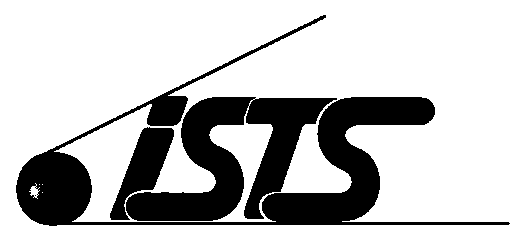 Joint Symposium34th ISTS Scholarship ProgramApplication FormApplicants are required to submit the following materials.Photocopies (pdf files) of student ID and passportRecommendation letter (pdf files) from his/her supervisor or a teacher in his/her schoolApplication formNameGenderBirth dateNationality majorUniversity nameAcademic status(master course or doctoral course)Postal addressEmail addressPhone numberOnline Abstract Registration Number